Séance 3 – fiche enseignantProfil des rivièresCas 1 : rivière rectiligne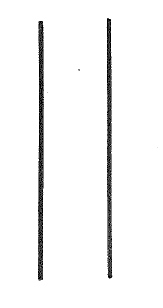 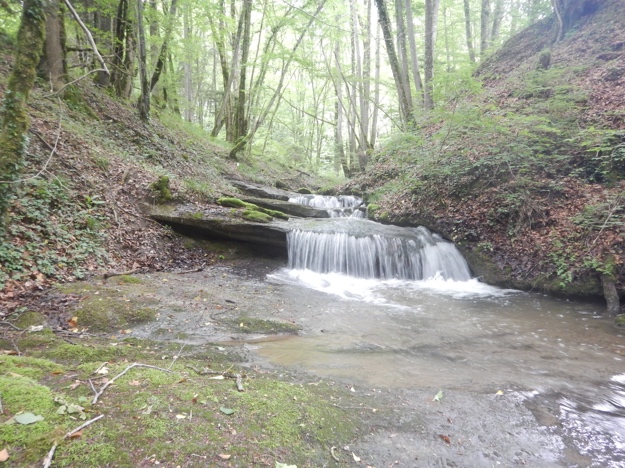 Cas 2 : rivière méandreuse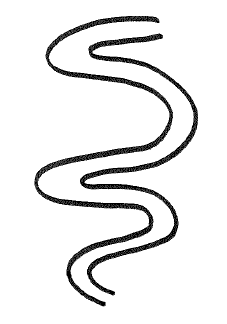 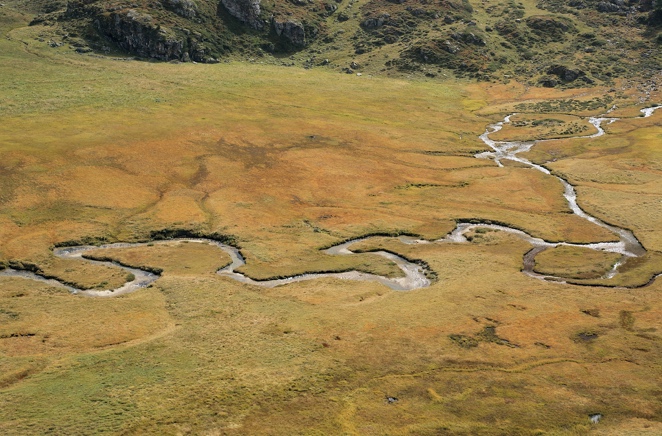 Cas 3 : rivière rectiligne large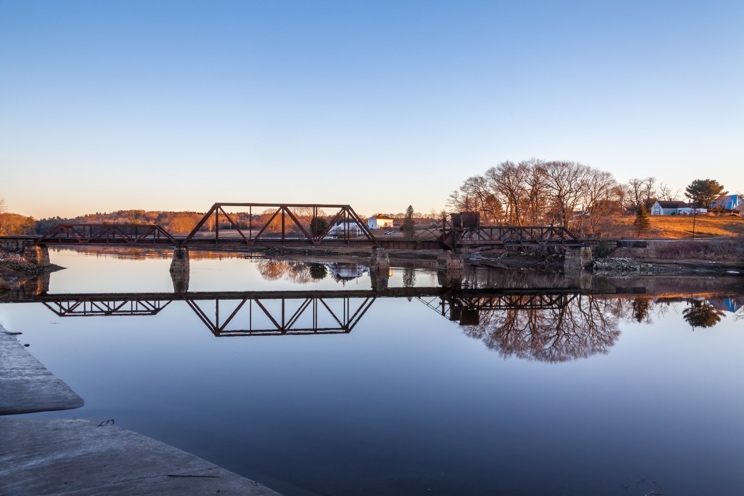 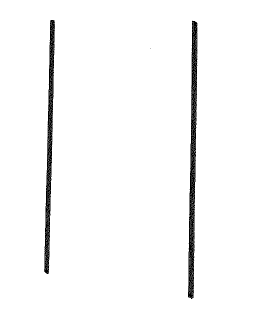 Cas 4 : rivière avec rétrécissement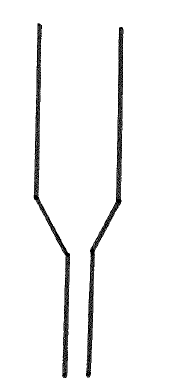 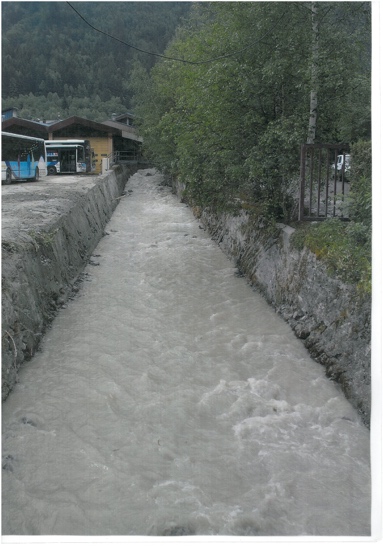 Cas 5 : rivière avec affluents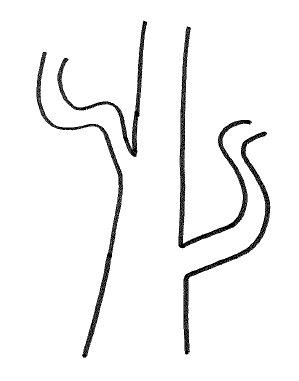 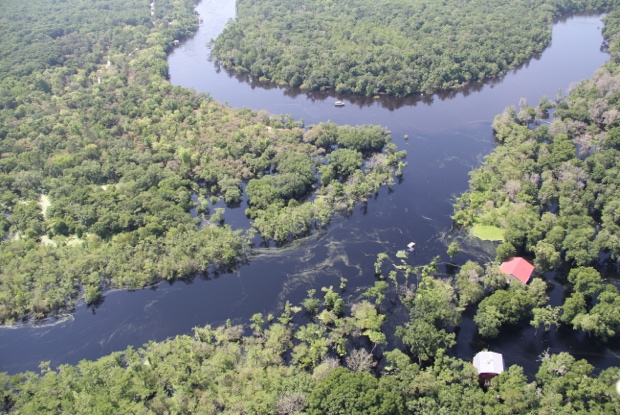 